Российская Федерация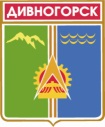 Администрация города ДивногорскаКрасноярского края П О С Т А Н О В Л Е Н И Е25 . 08 . 2014				 г. Дивногорск				 № 174пО внесении изменений в постановление администрации города Дивногорска от 30.09.2013 № 198п «Об утверждении Положения об оплате труда работников муниципального казённого учреждения «Городское хозяйство» города Дивногорска» (в ред. от 30.12.2013 № 280п)В соответствии с Трудовым кодексом Российской Федерации, постановлением администрации города Дивногорска от 16.05.2012 № 119п «Об утверждении Положения о системах оплаты труда работников муниципальных учреждений города Дивногорска» (ред. от 16.09.2013), руководствуясь статьей 43, 53 Устава муниципального образования город Дивногорск,ПОСТАНОВЛЯЮ:Внести в постановление администрации города Дивногорска от 30.09.2013 № 198п «Об утверждении Положения об оплате труда работников муниципального казённого учреждения «Городское хозяйство» города Дивногорска» (в ред. от 30.12.2013 № 280п) изменения следующего содержания:в пунктах 1.5, 1.8 Положения об оплате труда работников муниципального казённого учреждения «Городское хозяйство» города Дивногорска (далее – Положение) слова «новую систему оплаты труда» заменить словами «систему оплаты труда, установленную настоящим Положением,»;раздел 2.3 Положения изложить в следующей редакции:«2.3. Минимальные размеры окладов (должностных окладов), ставок заработной платы работников учреждений2.3.1. Профессиональная квалификационная группа«Общеотраслевые должности служащих»2.3.2. Профессиональные квалификационные группыобщеотраслевых профессий рабочихпункт 4.2 изложить в следующей редакции:«4.2. Выплаты стимулирующего характера, размеры и условия их введения устанавливаются настоящим Положением.».в пунктах 4.3, 5.1, 5.2, 6.5, 6.16 Положения слово «учреждений» заменить словом «учреждения»;в пункте 4.6 Положения слово «ежеквартально» заменить словом «ежемесячно»;в пункте 4.10 Положения слово «учреждения» заменить словом «учреждение»;в пункте 4.12 Положения слова «учреждения могут» заменить словом «учреждение может»;приложение № 1 к Положению изложить согласно приложения № 1 к настоящему постановлению.Настоящее постановление вступает в силу с момента подписания и применяется к правоотношениям, возникшим с 01.10.2013 года (за исключением пунктов 1.5 и 1.8 настоящего постановления).Положения пункта 1.5 настоящего постановления применяются к правоотношениям, возникшим с 01.01.2014 года.Положения пункта 1.8 настоящего постановления применяются к правоотношениям, возникшим с 01.04.2014 года.Настоящее постановление подлежит размещению на официальном сайте администрации города Дивногорска в информационно-коммуникационной сети «Интернет»Контроль за исполнением настоящего постановления возложить на заместителя Главы города Урупаху В.И.Глава города									Оль Е.Е.Приложение № 1 к постановлению администарции города Дивногорска от «25» августа 2014 № 174пПриложение № 1 к ПоложениюВиды, условия, размер и порядок установления выплат стимулирующего характера, в том числе критерии оценки результативности и качества труда работников МКУ  ГХ города ДивногорскаКвалификационные уровниМинимальный размер оклада (должностного оклада), ставки заработной платы,  руб.Профессиональная квалификационная группа «Общеотраслевые должности  служащих первого уровня»Профессиональная квалификационная группа «Общеотраслевые должности  служащих первого уровня»1 квалификационный уровень                          2 квалификационный уровень                          Профессиональная квалификационная группа «Общеотраслевые должности служащих второго уровня»Профессиональная квалификационная группа «Общеотраслевые должности служащих второго уровня»1 квалификационный уровень                          2 506,002 квалификационный уровень                          3 026,003 квалификационный уровень                          3 322,00 4 квалификационный уровень                          3 819,00 Профессиональная квалификационная группа «Общеотраслевые должности служащих третьего уровня»Профессиональная квалификационная группа «Общеотраслевые должности служащих третьего уровня»1 квалификационный уровень                          2 754,002 квалификационный уровень                          3 026,003 квалификационный уровень                          3 322,004 квалификационный уровень                          3 993,005 квалификационный уровень4 662,00Профессиональная квалификационная группа «Общеотраслевые должности служащих четвертого уровня»Профессиональная квалификационная группа «Общеотраслевые должности служащих четвертого уровня»1 квалификационный уровень                           4662,002 квалификационный уровень                          3 квалификационный уровень                          5 406,00 Квалификационные уровниМинимальный размер оклада (должностного оклада), ставки заработной платы,  руб.Профессиональная квалификационная группа «Общеотраслевые профессии рабочих первого уровня»Профессиональная квалификационная группа «Общеотраслевые профессии рабочих первого уровня»1 квалификационный уровень                          2 квалификационный уровень                          Профессиональная квалификационная группа «Общеотраслевые профессии рабочих второго уровня»Профессиональная квалификационная группа «Общеотраслевые профессии рабочих второго уровня»1 квалификационный уровень                          2 258,002 квалификационный уровень                          3 квалификационный уровень                           3 026,004 квалификационный уровень                          ДолжностиКритерии оценкиУсловияУсловияПредельное количество балловДолжностиКритерии оценкинаименованиеиндикаторПредельное количество балловВодительВыплаты за важность степень самостоятельности и ответственности при выполнении поставленных задачВыплаты за важность степень самостоятельности и ответственности при выполнении поставленных задачВыплаты за важность степень самостоятельности и ответственности при выполнении поставленных задачВыплаты за важность степень самостоятельности и ответственности при выполнении поставленных задачВодительтранспортное обслуживаниеОтсутствие замечаний по транспортному обеспечениюОтсутствие замечанийдо 30ВодительВыплаты за интенсивность и высокие результаты работыВыплаты за интенсивность и высокие результаты работыВыплаты за интенсивность и высокие результаты работыВыплаты за интенсивность и высокие результаты работыВодительБезаварийностьОтсутствие ДТП0 предписанийдо 30ВодительВыплаты за качество выполняемых работВыплаты за качество выполняемых работВыплаты за качество выполняемых работВыплаты за качество выполняемых работВодительСоблюдение правил дорожного движенияОтсутствие штрафных санкций0 штрафовдо 40Начальник отдела,юрисконсульт,бухгалтер,экономист,документовед,инженер.Выплаты за важность степень самостоятельности и ответственности при выполнении поставленных задачВыплаты за важность степень самостоятельности и ответственности при выполнении поставленных задачВыплаты за важность степень самостоятельности и ответственности при выполнении поставленных задачВыплаты за важность степень самостоятельности и ответственности при выполнении поставленных задачНачальник отдела,юрисконсульт,бухгалтер,экономист,документовед,инженер.Оперативное реагирование на поставленные задачиВыполнение заданий, отчетов, поручений в установленный срок или ранее без снижения качествапостояннодо 30Начальник отдела,юрисконсульт,бухгалтер,экономист,документовед,инженер.Выплаты за интенсивность и высокие результаты работыВыплаты за интенсивность и высокие результаты работыВыплаты за интенсивность и высокие результаты работыВыплаты за интенсивность и высокие результаты работыНачальник отдела,юрисконсульт,бухгалтер,экономист,документовед,инженер.Соблюдение сроков исполнения обязанностей, предусмотренных должностной инструкцией. Трудовая дисциплинаДобросовестное исполнение обязанностей, соблюдение установленного порядка, своевременное и точное исполнение приказов и распоряжений.постояннодо 30Начальник отдела,юрисконсульт,бухгалтер,экономист,документовед,инженер.Выплаты за качество выполняемых работВыплаты за качество выполняемых работВыплаты за качество выполняемых работВыплаты за качество выполняемых работНачальник отдела,юрисконсульт,бухгалтер,экономист,документовед,инженер.Отсутствие фактов неисполнения порученийотсутствие замечанийдо 40Начальник отдела ЕДДС,Старший диспетчер,диспетчер.Выплаты за важность степень самостоятельности и ответственности при выполнении поставленных задачВыплаты за важность степень самостоятельности и ответственности при выполнении поставленных задачВыплаты за важность степень самостоятельности и ответственности при выполнении поставленных задачВыплаты за важность степень самостоятельности и ответственности при выполнении поставленных задачНачальник отдела ЕДДС,Старший диспетчер,диспетчер.Обеспечение круглосуточного приема сообщений и своевременного реагирования на ЧП природного, техногенного или биолого-социального характера на территории МО.Отсутствие жалоб, нареканий и сбоев в работе.постояннодо 30Начальник отдела ЕДДС,Старший диспетчер,диспетчер.Выплаты за интенсивность и высокие результаты работыВыплаты за интенсивность и высокие результаты работыВыплаты за интенсивность и высокие результаты работыВыплаты за интенсивность и высокие результаты работыНачальник отдела ЕДДС,Старший диспетчер,диспетчер.Своевременное информирование взаимодействующих ДДС, привлекаемых к ликвидации ЧС, представление докладов (донесений) вышестоящим органам управления об угрозе ЧС, доведение задач поставленных вышестоящими органами РСЧС до подчиненных.Отсутствие замечаний, своевременное представление информациипостояннодо 30Начальник отдела ЕДДС,Старший диспетчер,диспетчер.Выплаты за качество выполняемых работВыплаты за качество выполняемых работВыплаты за качество выполняемых работВыплаты за качество выполняемых работНачальник отдела ЕДДС,Старший диспетчер,диспетчер.Соблюдение коммуникативной культуры, качественная и своевременная полнота представляемых документов по ЧС.отсутствие конфликтов, отсутствие замечаний.постояннодо 40